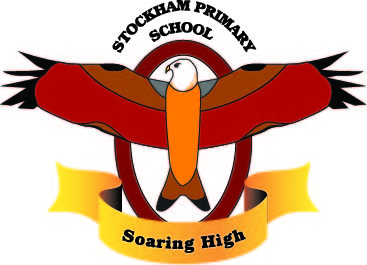 Stockham Primary SchoolSex and Relationships Education PolicyINTRODUCTIONThe Education Reform Act states that schools should provide a curriculum that “promotes the spiritual, moral, cultural, mental and physical development of pupils… and of society, and prepare such pupils for the opportunities, responsibilities and experiences of adult life”.  Sex and Relationships Education is therefore an important dimension of a child’s statutory entitlement.RATIONALESex and Relationships Education (SRE) is an umbrella term for the teaching and learning Stockham School provides for children to understand their own and others’ sexuality and to develop skills for relationships.  It also enables the children to make informed decisions.  Here we believe that SRE is the entitlement of each child and we are committed to delivering it within the context of a broad and balanced programme of Personal, Social, Health and Citizenship Education (PSHCE).  AIMSAt Stockham School we aim, through implicit and explicit learning experiences to:Ensure that SRE is integrated into the curriculum and not isolated, taken out of context or over-emphasised in any way.Foster self-esteem and respect for others as the cornerstone of good health education and good SRE.Nurture a partnership between caring adults – teachers, governors, ancillary staff, parents and family members – to ensure sensitive support for children as they grow and mature.Ensure children have the ability to accept their own and others’ sexuality.Encourage children to enjoy relationships based upon mutual trust and respect, free from any abuse.Generate an atmosphere where questions and discussion on sexual matters can take place without embarrassment.Adopt a whole school approach to SRE.TEACHING AND LEARNINGEffective teaching of SRE will increase children’s knowledge of:The human bodyHuman growth and developmentFamilies, parenting and life cyclesSafety and child protectionSexual identitySupportive outside agenciesThe SRE curriculum will also enable children to:Improve self-esteem and self-confidenceMake informed choices and decisionsDevelop personal initiative and be able to take responsibilityRecognise personal skills and qualities in themselves and othersDevelop and maintain relationshipsDevelop assertiveness in appropriate situationsDevelop the motivation to succeedWithin the curriculum children should be given frequent opportunities to work on feelings and to practice personal and interpersonal skills.  We value and respect the learning that occurs in the community and in the home believing that this, alongside school links, is an essential dimension to SRE.  It is important to involve, and certainly to inform, parents about the SRE programme.  Parents have the right to withdraw their child from receiving SRE as part of the PSHCE curriculum, but not to withdraw them from the Life Processes and Living Things unit of the Science curriculum.  RESOURCESThe Social and Emotional Aspects of Learning (SEAL) Framework identifies a variety of resources including books, video material, activity sheets and visits from the school health nurse.  Alongside this we at Stockham School emphasise the importance of discussion and questioning within the safe, secure and non-judgemental atmosphere of the class with the teacher.  This environment of trust, mutual acceptance and confidentiality is built on the PSHCE/SEAL Programme.FURTHER INFORMATIONSex and Relationships Education Guidance (2000)Oxfordshire’s Curriculum Matters 9Oxfordshire County Council GuidanceOur School Health Nurse continues to offer support and guidance on any health issues, including SRE.Designated Teacher:  Claire Lovegrove 			Date:  February 2018Date agreed by staff:					Date agreed with Governing Body:Signed on behalf of the Governing Body:		Date of Review: February 2020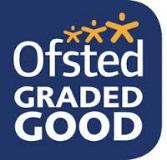 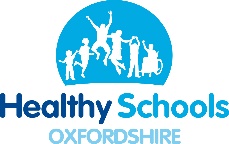 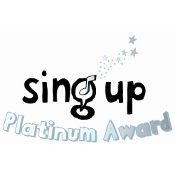 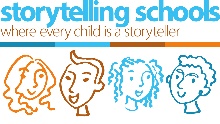 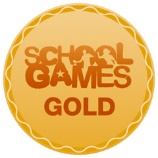 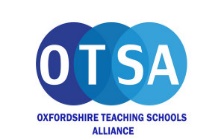 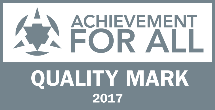 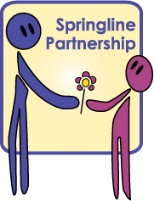 